BIOLOGY 2022-23										August 24, 2022Today’s Agenda (Day 6)HOUSEKEEPING ITEMS BRING: Gummy Worms M & M’s or Skittles (large bags), Life Savers Gummies Homework Check:Class Activity: LAB: 	a) M & M Statistics Lab  see p. 2 of document		b) Save Sam  https://prezi.com/z84lpserd7w4/copy-of-copy-of-save-sam/HOMEWORK:READ: Chapter 1 – The Study of LifeCOMPLETE: Chapter 1 Vocabulary (use the abridged vocabulary template) and NotesSTUDY: Ch 1 & 2 Vocabulary, Ch 1 & 2 TestCHAPTER 1CHAPTER 2ABRIDGED VOCABULARY TEMPLATEREMINDERS:Ch 1 Vocabulary – Aug. 25Ch 1 Notes – Aug. 27Ch 2 Vocabulary – Aug. 30QUIZ: Ch 1 & 2 Vocabulary  Sept. 1TEST: Ch 1 & 2  Sept. 6BIOLOGY 2022-23											LAB ACTIVITYPre-Lab ActivityThe following activity will introduce the basic concept used to determine how survivorship within a population is determined over time. A LARGE bag of M&M™s will represent a local graveyard and each M&M™ will represent one gravestone within that graveyard. Each team has a container of M&M™s to represent one section within that graveyard which you will use to collect your data. DO NOT EAT ANY M&M™S UNTIL YOU HAVE COLLECTED THE DATA! ProcedureWork in pairs.One member of the pair will obtain a container of M&M™s.Organize the M&M™s by color.  Count the number of each color and organize them on your paper towels in the following order: Brown, Red, Yellow, Green, Orange, and Blue.   Record the number of M&M™s above each group and add to the class data on the board. When class data is totaled, record those class totals in the data table on the next page.  Follow the instructions above each column in the table to calculate each variable.  Your goal is to complete this life table to determine the Survivorship of this population of M&M™s.Each column represents a specific variable:  Age Interval: represented by a specific color of M&M™Read each value, no data to input.Total number of individuals (dx) who died in this age rangeProportion of total deaths in the time interval: divide each color count of M&M™s by the total number of M&M™s.Number of deaths in a normalized dataset of 1000: Multiply Column C x 1000 by moving the decimal three places (dx).Survivorship (lx) = Beginning with a total population of 1000, subtract the number of individuals who die (column D) in each time interval.ObservationsAnalysisUsing a spreadsheet app, label the Y-axis with the survivorship data from 0-1000. Use a semi-log graph. Ask for help if you do not know how to label the axis. The X-axis represents time intervals. The M&M™ data only has six intervals, so you can spread out the data.You have learned about 3 kinds of survivorship curves.  Which type of curve do you think the M&Ms demonstrates?What are the characteristics of organisms that demonstrate each type of survivorship?  Think about…number of hatchlings or births in type of organismhow long parent cares for younglength of time for the young to matureage (relative to typical lifespan) the organism is more likely to dieType I survivorship curve? Type II survivorship curve?Type III survivorship curve?Why might an ecologist want to construct a life table for a population? Consider the environmental factors that limit a population, examples would be age specific diseases, predators, changes in environment, etc.What might be occurring if a population that typically shows a Type I survivorship curve starts to develop a Type II survivorship curve?What might be occurring is a population that typically shows a Type III curve starts showing a Type II curve?In human populations, do you think there would be a difference in survivorship curves between developed and developing countries? Why?When first looking at the data, what general patterns do you notice?Identify the oldest and the youngest death.Is there an age interval that has an unusually high number of deaths?Is there a difference in overall death rates of males vs. females?Are there differences in age of death compared to year of birth?Can you hypothesize about any outliers (data that doesn’t fit the pattern or seems incorrect)?What do you wonder?You will need to decide how you will sort data on the Excel spreadsheet. What do you want to compare/contrast?AdaptationBiologyConstantControl groupDataDependent variableDevelopmentEthicsExperimentExperimental groupGrowthHomeostasisHypothesisIndependent variableInference LawMetric systemObservationOrganismOrganizationPeer review ReproductionResponseScienceScientific methodSISpeciesStimulustheoryAbiotic factorAutotrophBiogeochemical cycleBiological communityBiomassBiomeBiosphereCarnivoreCommensalismDenitrificationDetritivoreEcologyEcosystemFood chainFood web HabitatHerbivoreHeterotrophMatter NutrientMutualismNicheNitrogen fixationOmnivoreParasitismPopulationPredationSymbiosisTrophic levelTerm: TEXTBOOK DEFINITION SENTENCE/PICTURE/EXAMPLE/FORMULAM&M™s Statistics: Pre-Lab Activity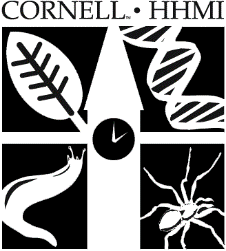 A. Age Interval (years old)B. Total number of individuals who died in this age range (dx) C. Proportion of total deaths in the time intervalD. Number of deaths in a normalized dataset of 1000E. Survivorship (lx)Represented by a specific color of M&M™.Divide each color count of M&M™s by total number of M&M™s.Multiply Column C x 1000.Beginning with a total population of 1000, subtract the number of individuals who die (Column D) in each time interval.0-9.9Brown100010-19.9Red20-29.9Yellow30-39.9Green40-49.9Orange50-59.9BlueTOTAL:M&M™s Statistics: Post-Lab Questions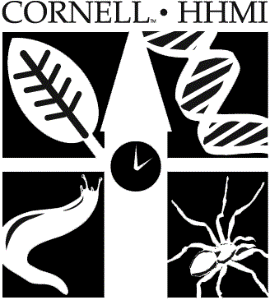 